            INTERACTUANDO CON MICROSOFT TEAMS                    MICROSOFT TEAMS: propicia el trabajo en equipo, es amigable, de fácil acceso. 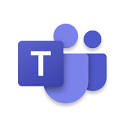 I PARTEPara accesr Microsoft teams, debe de contar con un correo institucional del Ministerio de Educación Pública.Pasos:Ingrese a la interfaz de Office 365..                      2) Le pide su contraseña, digítela y dele iniciar sesión.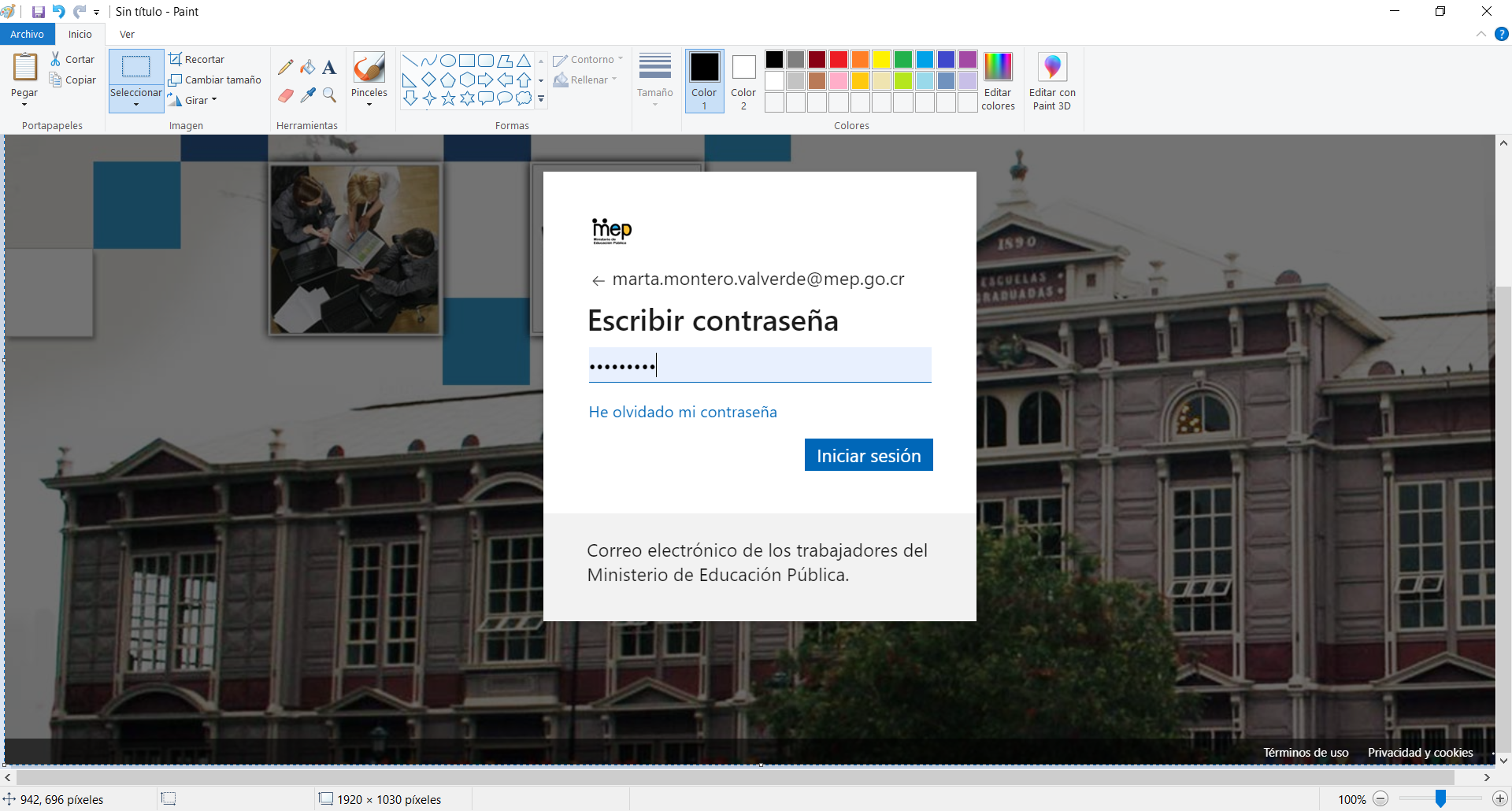 Observe las diferentes herramientas que puede accesar desde office 365.          Observe que usted está reconocido como usuario. 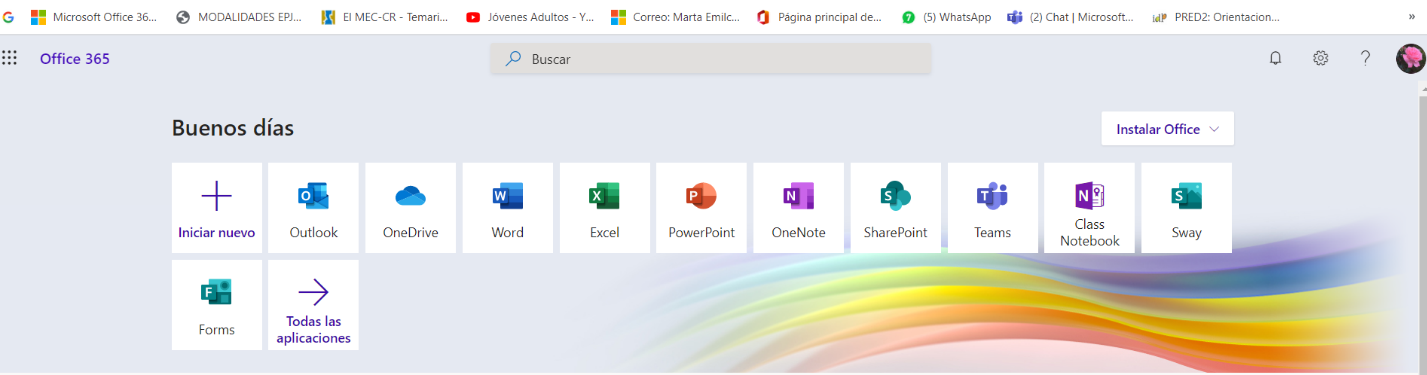 De clic en teams y se le despliega la siguiente caja de texto, observe que en la parte izquierda de la interfaz se encuentran diferentes íconos, que tienen las siguientes funciones: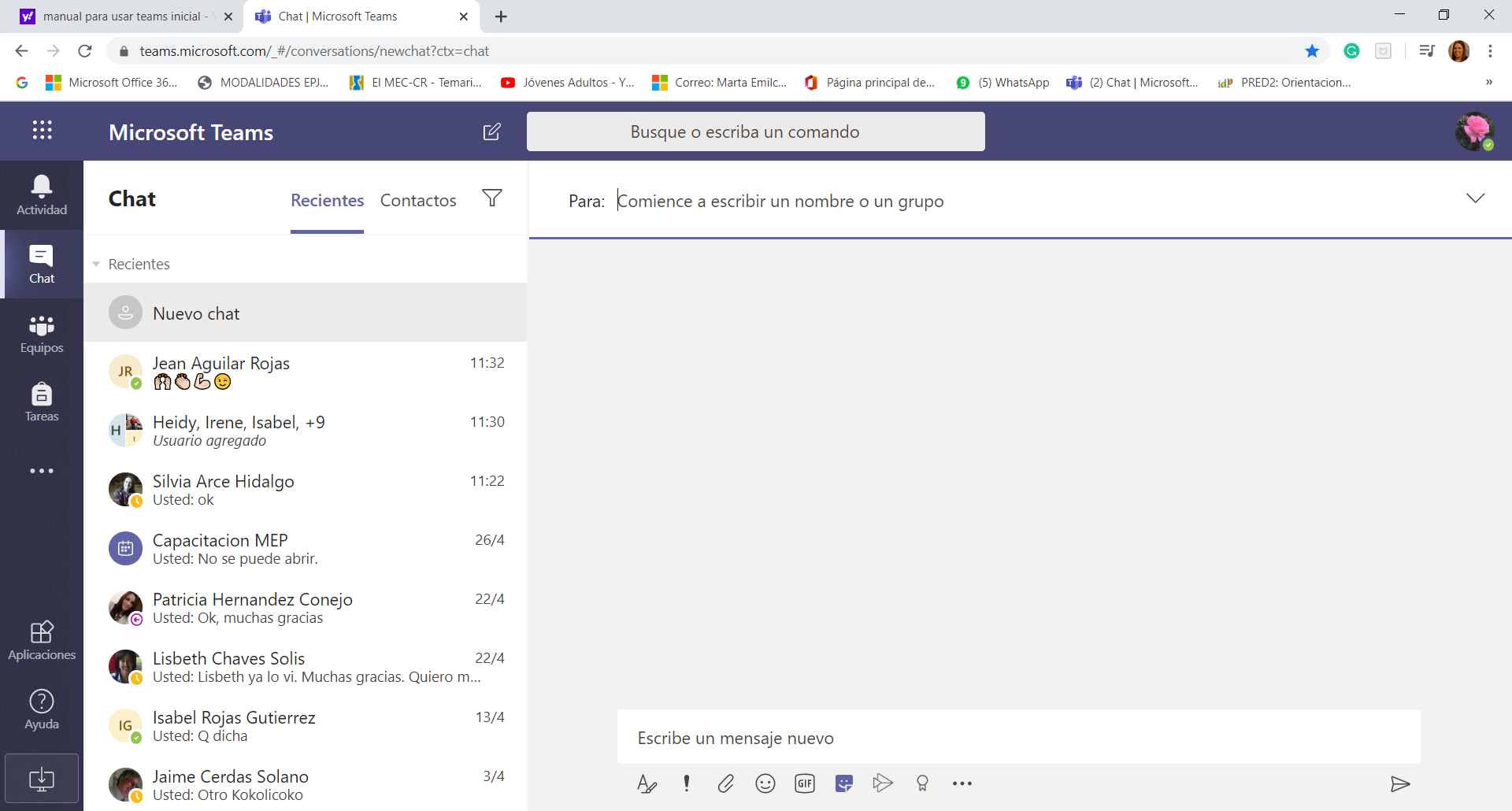  Descripción de cada una de las funciones de los íconos:IconosFuncionalidadContiene lista de aplicaciones.Indica que hay una actividad.Comunicación sincrónica entre usuarios (grupos de: estudio, trabajo, ocio, entre otros.Permite crear equipos de trabajo, acorde a los propósitos.Los usuarios, estudiante van a encontrar la asignación de tareas.Desde este ícono programamos: calendario, reuniones, entre otros.Aplicaciones para desarrollar otros productos, ya sea empresariales, mercadeo, entre otros.Solicitar información acerca de un tema, o que amplíen en alguna temática o una búsqueda específica.Descargar Teams.